Wychowanie fizyczne 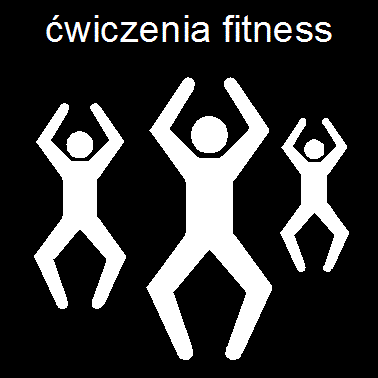 Dziś przygotowałam dla was ćwiczenia   w formie – „ INTERAKTYWNEJ RULETKI” .Wychowanie fizyczne – Przed rozpoczęciem ćwiczeń przygotuj proszę strój gimnastyczny ( spodenki, koszulkę , obuwie sportowe).Uwaga potrzebna będzie Ci  książka oraz  butelka z wodą  .Teraz włóż strój gimnastyczny i zaczynamy !!!!3. 2. 1.  START!!!!!!!!Otwórz poniższy link na stronie Wordwall – następnie zakręć ruletką i postępuj zgodnie z instrukcją.https://wordwall.net/pl/resource/1683981/%C4%87wiczenia-kszta%C5%82tuj%C4%85ce-nawyk-prawidlowej-postawyOpracowała Lena Staszczyszyn